REKLAMAČNÍ FORMULÁŘ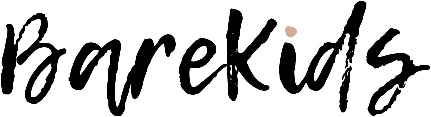 www.barekids.czSídlo prodávajícího (tato adresa slouží i pro odeslání zboží): BareKids s.r.o., Skuherského1420/ 66, 370 01 České Budějovice,IČ: 07291159, DIČ: CZ07291159, e-mail: info@barekids.cz, tel: + 420  723 680 383; +420 777 464 494.Jméno zákazníka:………………………………………………………………………………………………………………………………………………………………………….Adresa zákazníka:……………………………………………………………………………………………………………………………………………………………………………Telefon:………………………………………………………………………………  E-mail:…………………………………………………………………………….……………..Datum nákupu:………………………… Cena zboží v době nákupu:…………………………………  Číslo faktury/dokladu:…………………………………Reklamované zboží:………………………………………………………………………………………………………………………………………………………………………..………………………………………………………………………………………………………………………………………………………………………………………………………..Důvod reklamace:…………………..……………………………………………………………………………………………………………………………………………………...………………………………………………………………………………………………………………………………………………………………………………………………………..………………………………………………………………………………………………………………………………………………………………………………………………………..………………………………………………………………………………………………………………………………………………………………………………………………………..Požadavek zákazníka na řešení reklamace (prosím, vyberte pouze jednu možnost):O   Odstranění vady opravou   O   Sleva z kupní částkyO   Výměna zboží   O   Vrácení kupní částky na účet č:O   Jiné (uveďte)V případě výskytu odstranitelné vady u zboží, které již bylo používáno, souhlasí zákazník s provedením bezplatné záruční opravy, která bude provedena nejpozději do 30 dnů, řádně a esteticky. Pokud zákazník neuvede kontaktní údaje, souhlasí s tím, že se bude u prodávajícího informovat o stavu a o vyřízení reklamace třicátý den po jejím uplatnění, pokud není sjednána jiná lhůta.Datum reklamace:                                                                                       Podpis zákazníka:Datum přijetí reklamace:…………………………………………………………………………………………………………………………………………………………………Datum podání informace zákazníkovi o způsobu vyřízení reklamace:………………………………………………………………………………………………Způsob vyřízení reklamace (vyplní obchodník):……………………………………………………………………………………………………………………………….O   Oprava  O   Sleva ………………………………………………………...Kč   O   Výměna zboží O   Vrácení kupní částky …………………………………………….... KčO   Zamítnutí reklamaceOdůvodnění zamítnuté reklamace:……………………………………………………………………………………………………………………………………………………………………………………………………………………………………………………………………………………………………………………..Datum:………………………………………..…………………………….   Podpis:……….…………………………………………………………………………Datum převzetí vyřízené reklamace spotřebitelem:.........……………….. Podpis spotřebitele:………………………………………….Datum vyřízení reklamace (vyplní obchodník): …………………………………………………………………………………………………………….Razítko, datum a podpis prodávajícího:                  